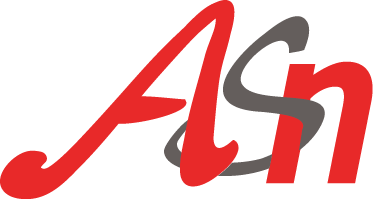 ASN 2023 WORLD CONVENTIONROUNDTABLE PROPOSALA roundtable proposal is made of presentations not based on written papers addressing either an ongoing event, a special occasion or a research questionROUNDTABLE ORGANIZERName:Affiliation:Email:ROUNDTABLE TITLECHAIR (optional)Name:Affiliation:Email:PRESENTATION #1Name:Affiliation:Email:Title:PRESENTATION #2Name:Affiliation:Email:Title:PRESENTATION #3Name:Affiliation:Email:Title:PRESENTATION #4 Name:Affiliation:Email:Title:ABSTRACT OF THE ROUNDTABLE THEME (300 words)BIOGRAPHICAL STATEMENTS OF ROUNDTABLE PRESENTERS (100 words each)PRESENTER #1PRESENTER #2PRESENTER #3PRESENTER #4